ПОСТІЙНА КОМІСІЯ З ПИТАНЬ ТРАНСПОРТУ, ДОРОЖНЬОГО ГОСПОДАРСТВА, ЗВ’ЯЗКУ ТА МОРЕГОСПОДАРСЬКОГО КОМПЛЕКСУ ______________№_______________на №_________від_______________ПРОТОКОЛзасідання комісіївід 22 квітня 2019  рокуКінозала(пл. Думська, 1)ПРИСУТНІ :Члени комісії: Фокіна О.О., Коваль Д.О., Лозовенко М.К. Запрошені:Ілько О.В.	- директор департаменту транспорту, зв’язку та     організації дорожнього руху;Тетюхін С.М.	- директор департаменту економічного розвитку; Томкевич В.Ю.	- в.о. директора комунального підприємства «Одестранс-  парксервіс»;Бондаренко В.В.	- директор комунальної установи «Спеціалізований 	  монтажно-експлуатаційний підрозділ».Представники громади та ЗМІ :  Баклаженко О.А. 	- журналіст ІА «Українська Служба Інформації»;Дьяченко Ю.В.	- голова ГО «Антикорупційний офіс» ПП «ДемАльянс»;Івлєва О.В.	- журналіст видавництва «Пушкінська»;Коган Є.І.	- оглядач ІА «Одеса-дейлі»;Копицький Д.П.	- журналіст ІА «Пушкінська»;Шаповалова В.	- журналіст видавництва «Таймер».Відсутні: Кісловський А.В., Крук Ю.Ю.Кворум – 3 чол.ПОРЯДОК ДЕННИЙ:Розгляд пропозицій департаменту транспорту, зв’язку та організації дорожнього руху щодо встановлення зупинкових комплексів транспорту загального користування типу «Отрада» у м. Одесі на 2019 рік Про етапи створення Міської цільової програми розвитку вулично-дорожньої інфраструктури та паркувального простору у м. Одесі.Звіт про відбір інспекторів з паркування та про створення адмінкімнати у зв’язку із останніми змінами, реформуванням у сфері паркування транспортних засобівПро умови участі комунального підприємства «Одесміськ-електротранс» у проекті «Міський громадський транспорт України» як бенефіціара в рамках реалізації частини І етапу підпроекту «Магістральний трамвайний маршрут прямого сполучення «Північ-Південь» Розгляд пропозицій департаменту транспорту, зв’язку та організації дорожнього руху щодо місць встановлення підсвітлювачів пішохідних переходів на нерегульованих ділянках доріг на території              м. Одеси у 2019 роціПро можливість організації одностороннього дорожнього руху по вулицям Тіниста та Педагогічна у м. ОдесіПО ПЕРШОМУ ПИТАННЮ ПОРЯДКУ ДЕННОГО: СЛУХАЛИ: Інформацію Ілька О.В. з пропозиціями департаменту транспорту, зв’язку та організації дорожнього руху щодо встановлення зупинкових комплексів транспорту загального користування типу «Отрада» у м. Одесі на 2019 рік.Презентаційні матеріали з переліком місць встановлення зупинкових комплексів транспорту загального користування типу «Отрада» у м. Одесі   на 2019 рік на 53 аркушах додаються.Питання задавали: Фокіна О.О., Лозовенко М.К.В обговоренні питання, переліку прийняли участь: Фокіна О.О., Тетюхін С.М., Лозовенко М.К.ВИРІШИЛИ: Підтримати пропозиції департаменту транспорту, зв’язку та організації дорожнього руху щодо встановлення зупинкових комплексів транспорту загального користування типу «Отрада» у м. Одесі на 2019 рік.Голосували одноголосно.ПО ДРУГОМУ ПИТАННЮ ПОРЯДКУ ДЕННОГО:СЛУХАЛИ: Інформацію директора департаменту транспорту, зв’язку та організації дорожнього руху Ілька О.В. про етапи створення Міської цільової програми розвитку вулично-дорожньої інфраструктури та паркувального простору у м. Одесі.Питання задавали: Фокіна О.О., Лозовенко М.К.Виступав Тетюхін С.М.СЛУХАЛИ: Інформацію в.о. директора комунального підприємства «Одестранспарксервіс» Томкевича В.Ю. про організацію паркувального простору в історичному ареалі м. Одеси.Питання задавали: Фокіна О.О., Лозовенко М.К.Виступала Фокіна О.О.  ВИРІШИЛИ: Інформацію взяти до відома.Голосували одноголосно.ПО ТРЕТЬОМУ ПИТАННЮ ПОРЯДКУ ДЕННОГО :СЛУХАЛИ: Тетюхіна С.М. з інформацією про умови участі КП «Одесміськелектротранс» у проекті «Міський громадський транспорт України» як бенефіціара в рамках реалізації частини І етапу підпроекту «Магістральний трамвайний маршрут прямого сполучення «Північ-Південь».Відповідний проект рішення міської ради та інформація до нього на     5 аркушах додаються.Питання задавали: Коваль Д.О., Коган Є.І.ВИРІШИЛИ:  Внести до порядку денного XXXIII сесії міської ради проект рішення «Про умови участі комунального підприємства «Одесміськ-електротранс» у проекті «Міський громадський транспорт України» як бенефіціара в рамках реалізації частини І етапу підпроекту «Магістральний трамвайний маршрут прямого сполучення «Північ-Південь»Голосували одноголосно.Підтримати наданий проект рішення та рекомендувати пленарному засіданню Одеської міської ради прийняти його.Голосували одноголосно.ПО ЧЕТВЕРТОМУ ПИТАННЮ ПОРЯДКУ ДЕННОГО:СЛУХАЛИ: Інформацію директора комунальної установи «Спеціалізований монтажно-експлуатаційний підрозділ» Бондаренка В.В. про 11 одиниць підсвітлюваних пішохідних переходів що були встановлені у 2018 році на нерегульованих ділянках доріг за рахунок коштів Громадського бюджету.Запропонував у 2019 році встановити 15 систем світлодіодного освітлення на нерегульованих пішохідних переходах міста Одеси за рахунок коштів бюджету міста Одеси в рамках міської програми «Безпечне місто Одеса».Проект рішення 3.10 «Про внесення змін до Міської комплексної програми зміцнення законності, безпеки та порядку на території міста Одеси «Безпечне місто Одеса» на 2017-2019 роки, затвердженої рішенням Одеської міської ради від 15 березня 2017 року № 1778-VII» на 16 л. додається.Питання задавала Фокіна О.О.В обговоренні переліку місць встановлення систем світлодіодного освітлення прийняли участь: Лозовенко М.К., Фокіна О.О., Ілько О.В.ВИРІШИЛИ: Погодити перелік місць встановлення систем світло-діодного освітлення на 2019 рік та підтримати проект рішення 3.10.Голосували одноголосно.ПО П’ЯТОМУ ПИТАННЮ ПОРЯДКУ ДЕННОГО:СЛУХАЛИ: Лозовенко М.К. з пропозицією про розгляд можливості організації одностороннього дорожнього руху на вулицях Тіниста та Педагогічна у м. Одесі з метою збільшення їх пропускної спроможності.Питання задавав Коваль Д.О.В обговоренні пропозиції прийняли участь: Бондаренко В.В.,           Ілько О.В., Фокіна О.О.ВИРІШИЛИ: Доручити департаменту транспорту, зв’язку та організації дорожнього руху розглянути можливість організації одностороннього дорожнього руху на вулицях Тіниста та Педагогічна у м. Одесі. Про прийняте рішення повідомити постійну комісію до 10 травня 2019 року.Голосували одноголосно.Голова комісії            					         О. Фокіна         Секретар комісії    					         М. Лозовенко	   ОДЕСЬКА 	МІСЬКА РАДА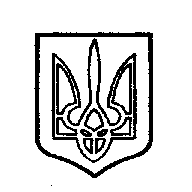 ОДЕССКИЙ ГОРОДСКОЙ СОВЕТ65004, м. Одеса, пл. Думська,165004, г. Одесса, пл. Думская,1